Kære gruppeFor at ruste jer bedst muligt til at lave videoproduktet skal I først arbejde med opgaver, der relaterer sig til jeres underemne. Opgave 1 (ordforrådstræning), opgave 2 (tekstlæsning) og opgave 7 (forberedelse til videoen) skal alle klassetrin, der deltager i konkurrencen, lave. Derudover skal I i gruppen vælge mindst 2 af de øvrige opgaver, der svarer til jeres klassetrin. Buon lavoro!Opgave 1 (obligatorisk): VocabolarioTræn ordforrådet i nedenstående Quizlets. Vælg selv de øvelser, I ønsker at træne, i hvert sæt.a) til overemnet ungdomskultur: https://quizlet.com/_6y78f1b) til underemnet i giovani romani og specifikt til teksten: “Dove vanno a divertirsi i giovani romani”      Substantiver: https://quizlet.com/_73e5ma    Verber: https://quizlet.com/_7718xl    Adjektiver, adverbier og konjunktioner: https://quizlet.com/_77z5fo    Udtryk: https://quizlet.com/_77z5zlOpgave 2 Lettura: Dove vanno a divertirsi i giovani romani?Læs teksten to gange igennem. Du finder teksten herUdveksl informationer med din sidemand om indholdetLæs teksten igennem igen og forsøg sammen at løse eventuelle uklarheder inden for jeres par/gruppeOpgave 3 Comprensione del testo (Sætningsniveau)Niveau: 1g, 2g, 3g A)        B) Sæt spørgsmål sammen med det korrekte svar. Der er flere svar end spørgsmål.Niveau 2g, 3gC) Skriv korrekte sætninger ved at skrive ordene / ordklyngerne i rækkefølge. Der kan være flere muligheder.	Niveau 3g		                divertimento – Roma – tutti i gusti – offre – pertempi – Roma – elastici – a – sono – molto - istare fuori – quasi – di – il clima – tutto l’anno – permetteOpgave 4 Comprensione del testo (ordniveau)A) Forbind ordene fra teksten i venstre spalte med synonymerne i højre spalte B) Forbind ordene fra teksten i venstre spalte med forklaringen i højre spalteNiveau 2g, 3gOpgave 5 Grammatica A) Vælg det korrekte af de fremhævede ord og sæt streg under detNiveau 2g, 3gRoma, come tutte le più importanti capitali, è piena / pieno / piene di locali sparsi per tutta il/ le / la     città. Ma l’ / il / lo modo migliore per vivere una notte romane / romano / romana è stare fuori, tra le vie e la / le / i  piazze di quartieri che dopo il tramonto ci trasformiamo / si trasforma / si trasformano in un grande bar all’/ alla / al  aperto. Non importo/ importa / importano  la stagione, d’inverno infatti le temperature in città non è / siete / sono mai troppo basse. Voglio / vuole / volete trascorrere una bello / belle / bella serata a / da / in  Roma? Questi sono i 7 posti migliori per farlo. B) Indsæt et passende verbum (udsagnsord) fra kassen, og bøj det i den rigtige form i presente(nutid). Niveau 2g, 3gTrastevere. Tra il fiume Tevere e il Vaticano ___________ Trastevere, uno dei quartieri più antichi e tipici di Roma. Le sue piccole e strette stradine ___________ in tantissime piazze e locali. I luoghi più vivi di notte  Piazza San Calisto e la scalinata di Piazza Trilussa, dove i ragazzi , ___________ e ___________ . Opgave 6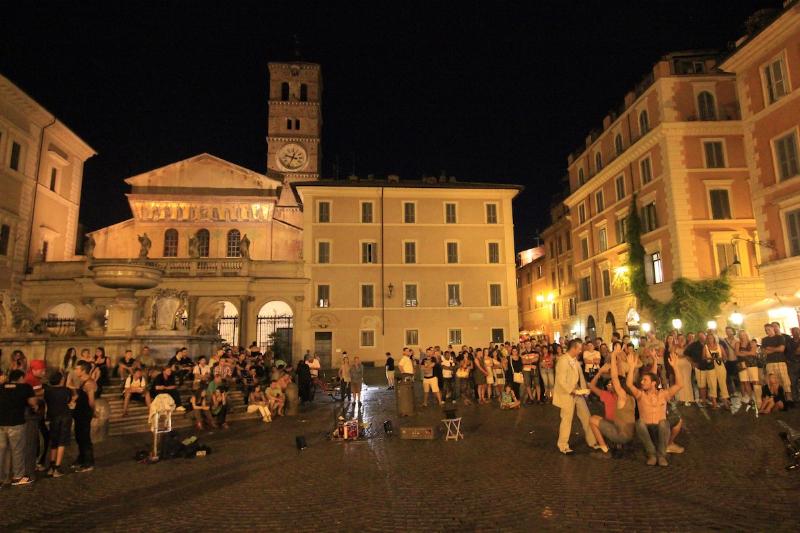 Fortæl historien bag billedet. Skriv 4 sætninger på italienskOpgave 7 (alle) Preparazione del videoa) Vælg mindst 5 nøgleord fra de opgaver, I har løst ovenfor. Det skal være ord, I synes er vigtige for at kunne udtrykke jer om jeres underemne. Ordene skal være fra forskellige ordklasser, og I skal gruppere dem i deres opslagsform i dette skema. Se eksemplerne nedenfor: b) Lav dernæst 5-8 sætninger med nogle disse ord, som kan bruges i jeres video, hvor I fortæller om jeres hverdag og steder, hvor I mødes med vennerne.Husk at bøje ordene i person, tal, køn mm. afhængigt af ordklassen.c) Forbered jeres arbejde med videoen Gå frem efter vejledningen på hjemmesiden ”Guide til fremstillingen af en video”Husk desuden:At lave en grundig brainstorm over, hvad I gerne vil have med i jeres video for at vise jeres italienske gæster vigtige aspekter ved overemnet og underemnet.At overveje videoens genre (reklamefilm, fiktionsfilm, videodagbog el. andet), og hvorfor denne genre er velegnet til at vise jeres gæster det, I har planlagt.At fordele replikker og taletid ligeligt i gruppen. Alle skal komme til orde.At øve jeres replikker godt, så de ikke lyder oplæst.At overholde rammen for videoens længde (2-4 minutter).At få jeres idé og storyboard godkendt af jeres lærer.Buon divertimento e in bocca al lupo!Angiv om udsagnet er sandt eller falskSandtFalsk 1Roma offre molti divertimenti2A Roma la serata comincia alle 20.003A Roma ci sono pub, birrerie, discoteche e molto altro4Molti si incontrano anche nelle piazze5Il clima permette solo di stare fuori d’estate6La sera tardi molti giovani vanno al ristorante a mangiare7In estate con le serate calde molti vanno sulle spiagge romane8Ma alle spiagge non ci sono pub o discoteche all’apertoSpørgsmålSvar1La serata romana, quando inizia?aNon costa niente stare sulle piazze a chiacchierare2Che cosa offre Roma per esempio?bÈ una festa religiosa o popolare, per esempio la sagra delle fragole3Qual è il divertimento meno costoso per i giovani?cInizia con tutta calma. Non ci sono orari fissi4Quali sono le zone più popolari per divertirsi e perché?dPrendono un cornetto caldo alla nutella o al miele5Che cosa si trova nel rione Monti e intorno a Ponte Milvio?eOffre discoteche, birrerie e passeggiate al centro o alle piazze6Che cosa prendono i giovani quando sono stanchi e affamati la sera?fÈ un romano che ha vissuto a Roma per tutta la sua vita7Perché i giovani romani vanno al mare la sera?gLe zone più popolari sono il Pigneto e San Lorenzo, perché ci sono molti pub e locali informali8Un romano doc, chi è? hPerché le spiagge si trasformano in discoteche all’apertoiCi sono caffè letterari e botteghe d’arte e locali alla modaSvar12345678Svar1opportunitàaalternativa2divertimentobristorante e bar3sceltaccosta, spiaggia4gettonatodavere fame5ristobareoccasione6affamatofpopolare7scopriregattrazione8litoralehvedereSvar12345678Svar1variegatoaparlare del più o del meno2sagrabluogo dove si beve il vino3passeggiatacfesta popolare4chiacchieraredcon molti colori5non rendere dispendiosoevita notturna6zona in vogafgirare a piedi7vineriagnon costare molto8movidahzona di modaSvar12345678Svarbere – essere – portare – chiacchierare – essere (+ ci) - incontrarsiVerberSubstantiverAdjektiverAdverbierUdtrykincontrarsi(at mødes)divertimento(underholdning)caldo(varm)all’aperto(i det fri)stare tranquilli(tage det roligt)